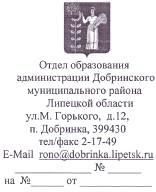 	                                                                                     Руководителям ОО09.04.2021         409Уважаемые руководители!Отдел образования администрации Добринского муниципального района Липецкой области просит Вас предоставить информацию об учащихся, принявших участие в оценке функциональной грамотности, форма для заполнения располагается по ссылке:https://docs.google.com/spreadsheets/d/1MgteBYudE8y1C6qxz5EVEp6yuTd4N0vC63QXVaZAL4E/edit?usp=sharingЗам. Начальника                                                    Л.В. Свиридова                                                  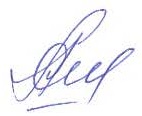 